Cazarea în perioada pregătirii/admiteriiCandidații care au nevoie de un loc de cazare în perioada admiterii, îl pot obține în Căminul studențesc 3. Locurile de cazare sunt disponibile pentru cei care nu au domiciliul stabil în Municipiul Cluj-Napoca sau locuiesc la mai mult de 20 km de Cluj-Napoca.Pentru cazare este nevoie de o cerere, în care să se specifice motivul cazării (pregătire admitere/admitere), numărul persoanelor care doresc cazarea, perioada de cazare și o copie după cartea de identitate pentru toți cei care solicită cazarea Documente trebuie trimise cu cel puțin 7 zile înainte de data solicitată pentru cazare, pe adresa:- social@ubbcluj.ro sau - depuse la Serviciul Social al UBB, str. I. C. Brătianu nr 14, Cluj-Napoca, în intervalul orar 8-16. Tariful de cazare este de 25 lei/loc/noapte.Plata cazării se poate face astfel:În numerar sau card, la administația Căminului III (str. B.P.Haşdeu nr.45, Cluj-Napoca 400371), de luni până vineri, în intervalul orar 7-15.Contact Căminul 3: ADRESA:str. B.P.Haşdeu, nr.45 
TELEFON: 0264-405300 interior: 6420 
ADMINISTRATOR Adriana NEGRUContact Serviciul SocialADRESA: str. I. C. Bratianu, nr 14
E-MAIL: social@ubbcluj.ro
TELEFON.: 0264-405315
PROGRAM DE AUDIENŢE:8,00 - 16,00Cazarea se realizează în Căminul Studențesc nr. 3Căminul Studențesc nr. 3 , str. B.P.Haşdeu, nr. 45, Cluj-Napoca, este unul dintre căminele Studențesti ale UBB cu 5 locuri în cameră, câte un oficiu pentru gătit pe fiecare palier și baie comună la fiecare etaj.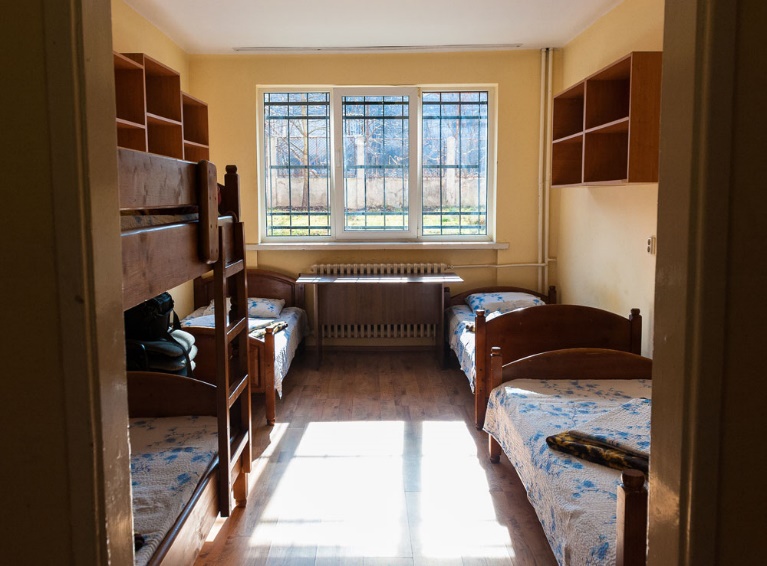 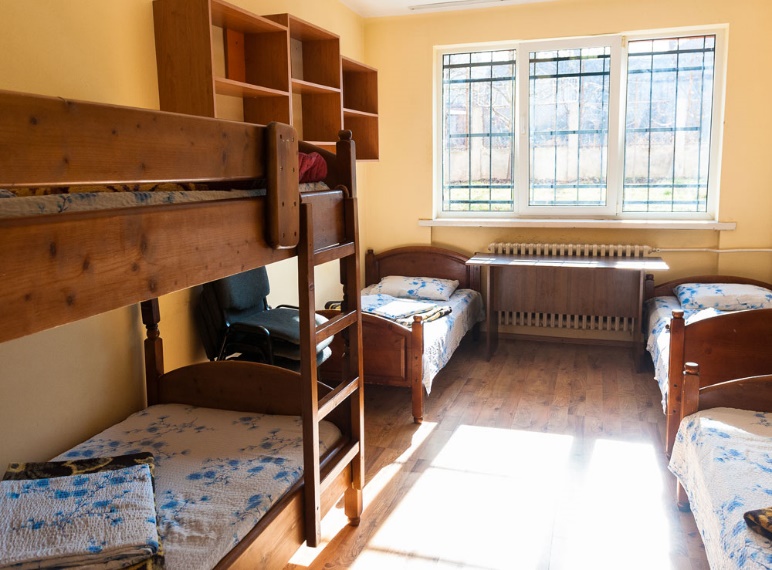 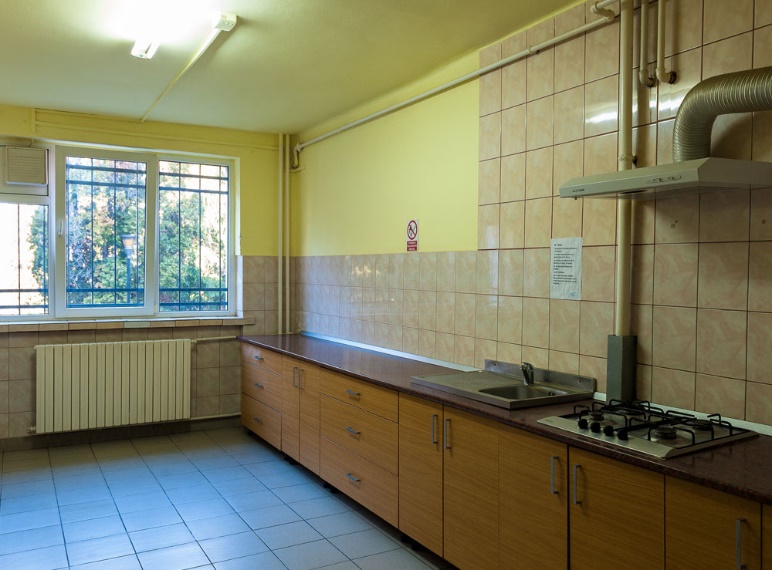 